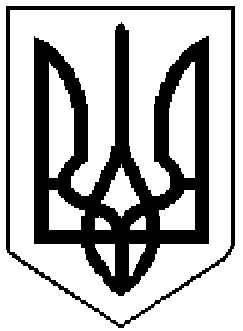 РОГАТИНСЬКА МІСЬКА РАДАІВАНО-ФРАНКІВСЬКОЇ ОБЛАСТІПОЗАЧЕРГОВЕ ЗАСІДАННЯ МІСЬКОЇ КОМІСІЇ З ПИТАНЬ  ТЕХНОГЕННО-ЕКОЛОГІЧНОЇ БЕЗПЕКИ І НАДЗВИЧАЙНИХ  СИТУАЦІЙПРОТОКОЛвід 12 липня 2022 року   № 5				м. РогатинГоловував: перший заступник  міського голови, перший заступник голови комісії Микола Шинкар.Протокол засідання вів: начальник відділу з питань надзвичайних ситуацій, цивільного захисту населення та оборонної роботи Іван Сидоренко.Присутні: Члени комісії, запрошені (за окремим списком).Порядок денний засідання.Про лист Головного управління Держпродспоживслужби в Івано-Франків-ській області від 01.07.2022 року № 02/2234-22.Про заходи по забезпеченню належного санітарного та епідемічного благополуччя населення в літній період  на території Рогатинської міської територіальної громади .Про стан безпеки на автошляхах громади та заходи щодо її покращення.Про заходи з безпеки поводження з вибухонебезпечними предметами на території Рогатинської міської територіальної громади.РОЗГЛЯД ПИТАНЬ:Слухали: Про лист Головного управління Держпродспоживслужби в Івано-Франківській області від 01 липня 2022 року № 02/2234-22(І.Сидоренко).За результатами доповіді та з урахуванням обговорення комісія вирішила:1.Затвердити  згідно з додатком акт  комісії з обстеження пунктів надання гуманітарної допомоги та місць здійснення харчування тимчасово переміщених осіб щодо дотримання вимог законодавства в частині зберігання продуктів харчування та ліків.2.Комісії з обстеження  взяти на контроль пункти допомоги та пункт харчування тимчасово переміщених осіб та проводити щомісячний моніторинг їх діяльності.Термін: щомісячно3.  Керівникам пунктів гуманітарної допомоги та пункту харчування тимчасово переміщених осіб при складанні та зберіганні харчових продуктів, засобів гігієни  забезпечити дотримання добросусідства товарів та санітарних норм їх зберігання.Термін: постійноСлухали: Про заходи по забезпеченню належного санітарного та епідемічного благополуччя населення в літній період  на території Рогатинської міської територіальної громади (В.Кушнірук, Д.Ішаков).За результатами доповідей та з метою забезпечення стабільної санітарно-епідеміологічної ситуації і недопущення виникнення епідемічних ускладнень із гострих кишкових захворювань та харчових отруєнь комісія вирішила:        1.Взяти до відома інформацію В.Кушнірука, Д.Ішакова щодо стану роботи по забезпеченню санітарного та епідемічного благополуччя населення в літній період  на території Рогатинської міської територіальної громади .         2.Рогатинському районному управлінню Головного управління Держпродспоживслужби в Івано-Франківській області (Н.Фокшанська), Рогатинському відділу Івано-Франківського районного відділу ДУ «Івано-Франківський ОЦКПХ МОЗ» (О.Паньківська), ДП «Рогатин-Водоканал» (А.Рижан), виконавчому комітету Рогатинської міської ради:  2.1.  Провести комплекс заходів, спрямованих на недопущення розповсюдження             інфекційних захворювань на території громади;  2.2.  Забезпечити здійснення виробничого контролю якості питної води                               відповідно до технічного регламенту;Організувати роботу щодо обстеження стану підприємств централізованого та нецентралізованого питного водопостачання, визначити балансоутримувачів, продовжити паспортизацію джерел нецентралізованого водопостачання (громадські колодязі, каптажі джерел, бювети), забезпечити їх ремонт, чищення та дезінфекцію з проведенням лабораторних досліджень стану питної води;Визначити перелік резервних/альтернативних джерел забезпечення населення питною водою для побутових та інших потреб на випадок аварій, забруднень тощо;Забезпечити постійне інформування населення щодо заходів із профілактики гострих кишкових захворювань, харчових токсикоінфекцій, ботулізму.Термін: до 20 серпня 2022 року       3. КНМП «Рогатинська ЦРЛ» (Р.Паньків), КНП «Рогатинський центр первинної медико-санітарної допомоги» (В.Денисюк):3.1   Забезпечити своєчасне подання інформації в Рогатинський відділ Івано-Франківського районного відділу ДУ «Івано-Франківський ОЦКПХ МОЗ» про випадки захворювань на гострі кишкові інфекції;3.2 Забезпечити своєчасне проходження профілактичних оглядів (з мікробіологічним обстеженням) працівників харчової сфери.Термін: постійно4. Рогатинському відділу Івано-Франківського районного відділу ДУ «Івано-Франківський ОЦКПХ МОЗ» (О.Паньківська) забезпечити проведення моніторингових досліджень води.Термін: постійно	Слухали:	Про стан безпеки на автошляхах громади та заходи щодо її поліпшення  (В. Галатин).		За результатами доповіді та з урахуванням їх обговорення комісія вирішила:Відділенню поліції № 4 (м. Рогатин) Івано-Франківського районного управління поліції головного управління Національної поліції в Івано-Франківській області (П.Гаврилишин), сектору «Варта громади» відділу з питань надзвичайних ситуацій, цивільного захисту населення та оборонної роботи виконавчого комітету Рогатинської міської ради:Забезпечити виконання заходів, спрямованих на істотне підвищення рівня безпеки, зокрема пішоходів та осіб з інвалідністю, велосипедистів, на перехрестях, у зонах обгону та на узбіччях;Активізувати профілактично-роз’яснювальну роботу серед учасни-ків дорожнього  руху.Термін: постійноКП «Благоустрій-Р» (В.Миць):Забезпечити належне експлуатаційне утримання вулично-дорожньої мережі у населених пунктах при погіршенні погодних умов;Термін: постійноВстановити відсутні дорожні знаки на дорогах комунальної власності. Продовжити роботу по відновленню вилучених дорожних знаків з автомобільних доріг на початку російської агресії та переданих комунальному підприємству на зберігання.Термін:  протягом одного місяця3. Виконавчому комітету Рогатинської міської ради звернутись в ДП «Дороги Прикарпаття» (Р.Сілецький) щодо забезпечення належної реалізації заходів з утримання автомобільних доріг загального користування та встановлення відсутніх дорожніх знаків.Термін: до 15 липня 2022 року	Слухали:	Про заходи з безпеки поводження з вибухонебезпечними предметами на території Рогатинської міської територіальної громади (А.Гандзин).		За результатами доповіді та з урахуваннямобговорення комісія вирішила:Відділу з питань надзвичайних ситуацій, цивільного захисту населення та оборонної роботи виконавчому комітету міської ради (І.Сидоренко), відділу інформаційної діяльності, програмного забезпечення та комунікацій з громадськістю (Г.Богун)  забезпечити здійснення інформування населення про ризики під час поводження з вибухонебезпечними предметами;Термін: постійноВідділенню поліції № 4 (м. Рогатин) Івано-Франківського районного управління поліції головного управління Національної поліції в Івано-Франківській області (П.Гаврилишин) забезпечити здійснення охорони виявлених вибухонебезпечних предметів до приїзду піротехнічних підрозділів;Термін: постійно16 ДПРЧ 2 ДПРЗ ГУ ДСНС в Івано-Франківській області (Б.Їдак) забезпечити оперативне реагування на усі випадки виявлення вибухонебезпечних предметів і очищення від вибухонебезпечних предметів територій.Термін: постійноКонтроль за виконанням рішення комісії покласти на першого заступника міського голови М.Шинкаря та заступника міського голови  В.Штогрина.Заступник голови комісії                                                Микола ШИНКАРСекретар комісії                                                               Іван СИДОРЕНКО